Figure S6. Growth analysis of wild-type and heterozygous lines.All heterozygous insertion lines were grown on MS plates containing the corresponding antibiotic to distinguish plants carrying the T-DNA from wild-type. After two weeks on plates the plants were transferred to soil and after 5 and 9 weeks of plant growth photos were taken. Of each line one representative plant is shown (bottom right). Squares in the background have a size of 3x3 cm. The scale bar for the images of 5 week old plants indicates 1 cm. Please note that the difference in rosette size and inflorescence height between wild-type and noc4 +/- or enp1 +/- is most likely due to an altered sensitivity of these lines to the antibiotic.   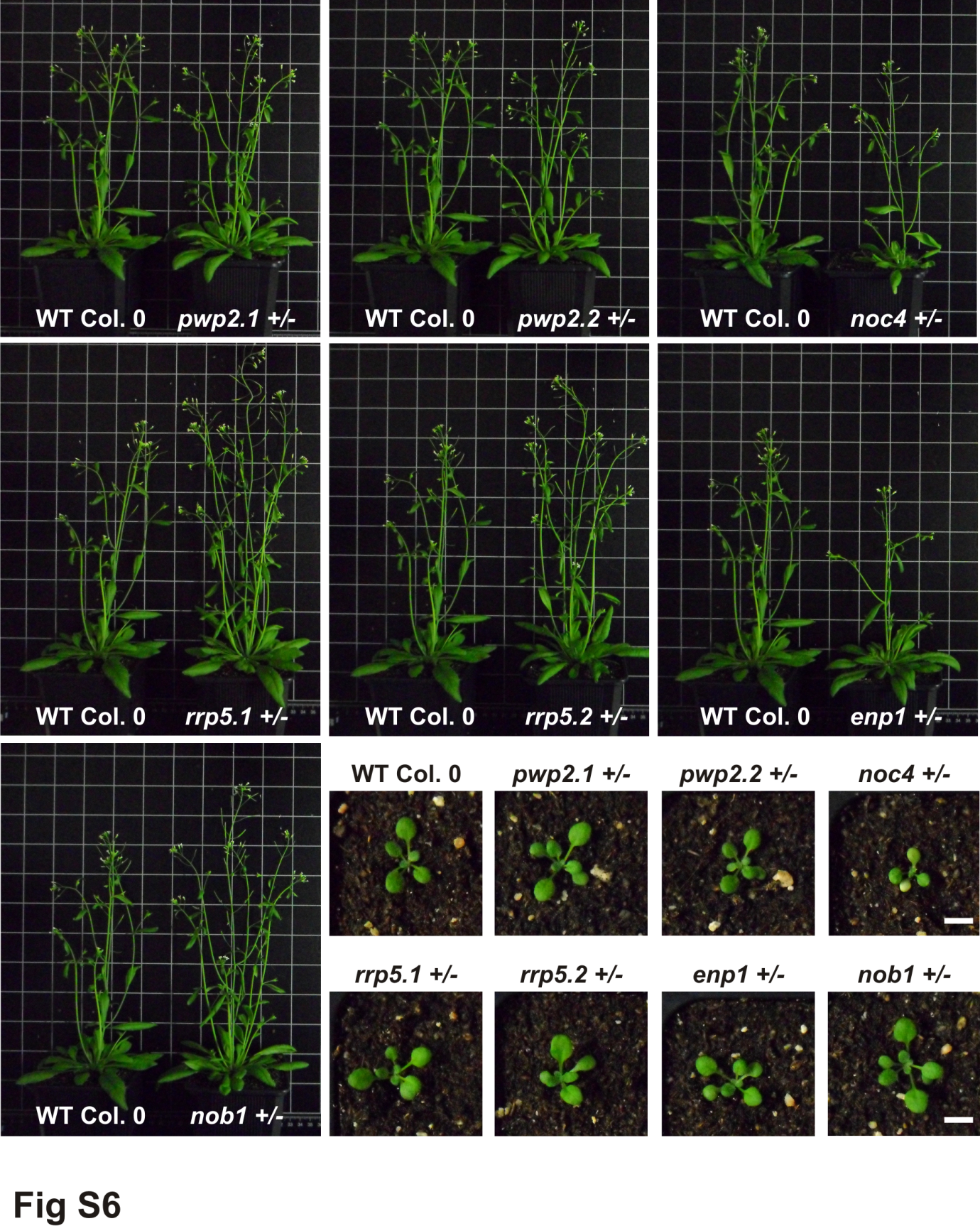 